Перечень мастерских (в том числе приспособленных для инвалидов и лиц с ОВЗ):1.Столярная, слесарная мастерскаяНастольный сверлильный станок;Токарный станок по дереву;Токарный станок;Станок токарный комбинированный;Станок заточный «Ураган»;Машина деревообрабатывающая многофункциональная переносная «Мастер-универсал»;Точило электрическое;Лобзик ручной электрический;Пила торцовочная;Электрорубанок;Дрель ручная электрическая;Машина ручная электрическая сверлильная;Угловая шлифовальная машина;Фрезер электрический;Прибор для выжигания.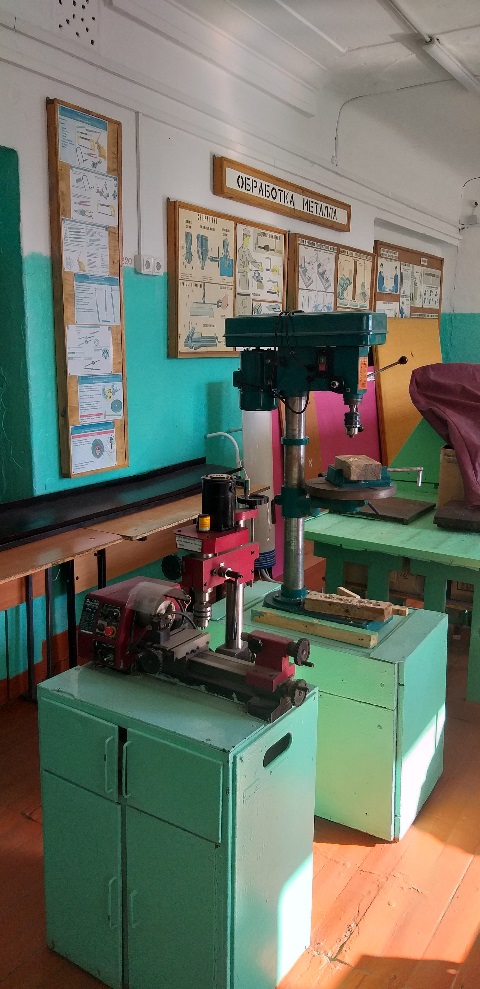 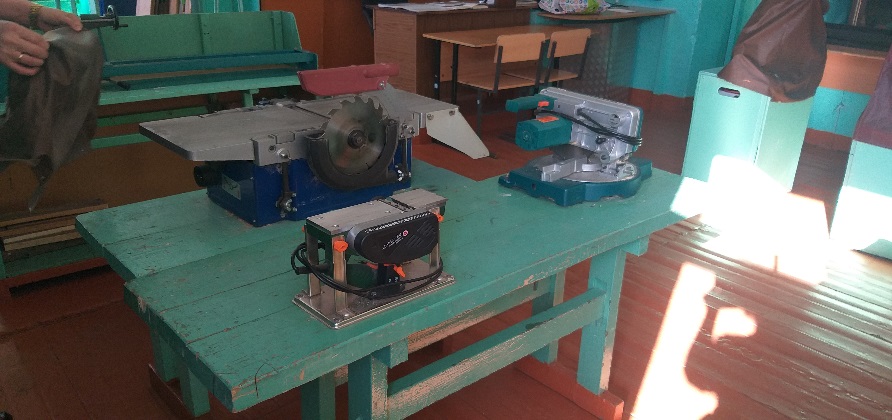 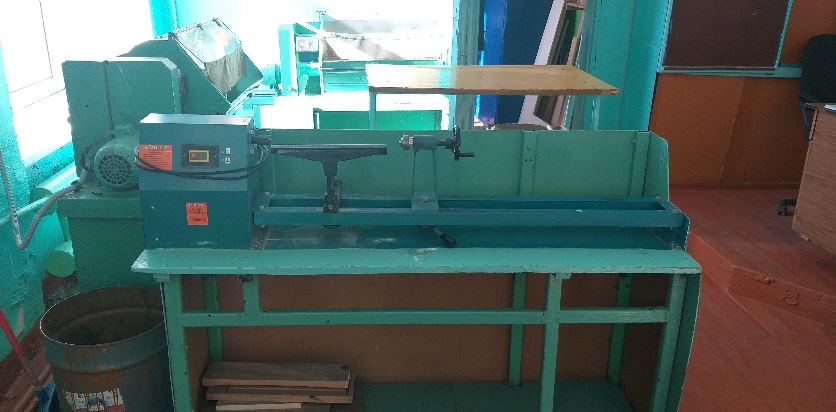 2.Кабинет швейного делаШвейные машинки;Оверлок;Доски гладильные; Утюги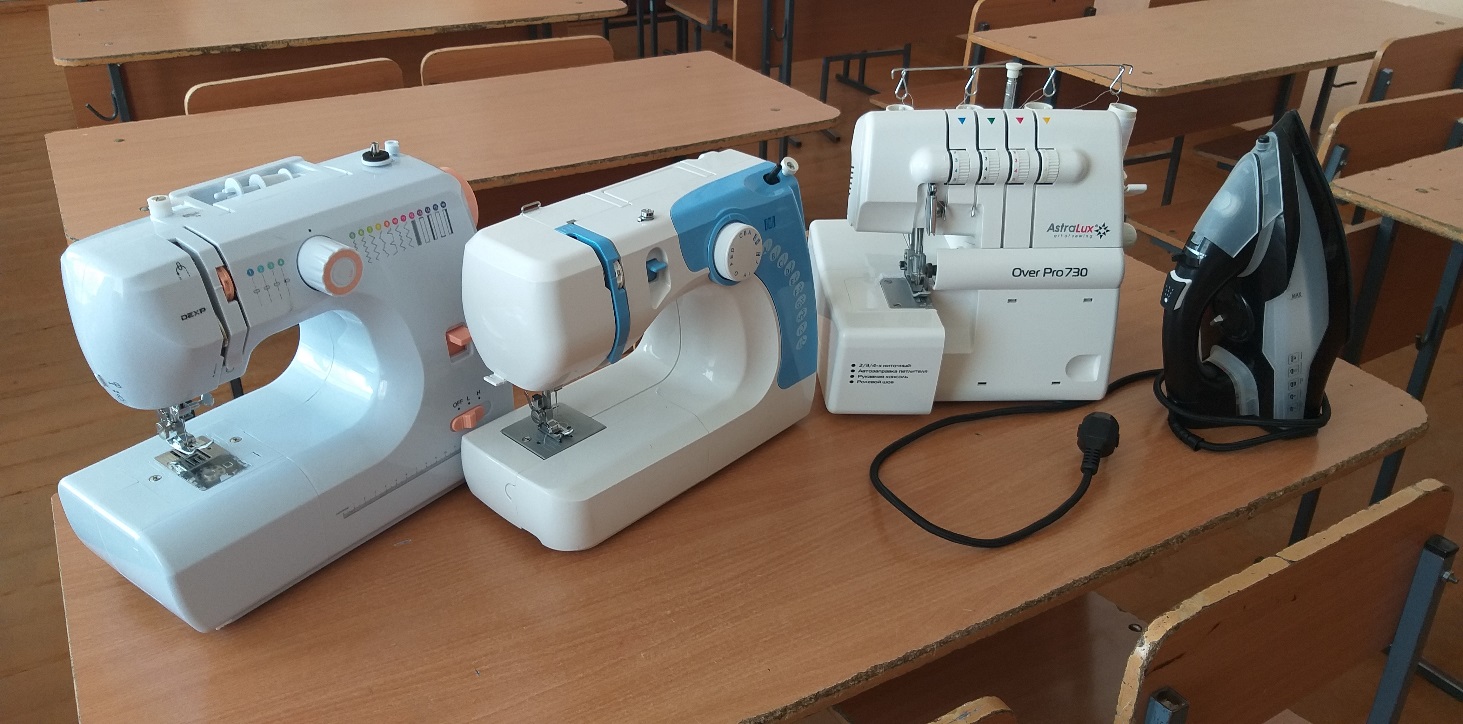 